О присвоении почтового адреса        В соответствии с Федеральным законом от  06.10.2003 г. №131- ФЗ «Об общих принципах организации местного самоуправления  в Российской  Федерации», Уставом Богатыревского сельского поселения Цивильского района Чувашской Республики, администрация  Богатыревского сельского поселения Цивильского района Чувашской Республикип о с т а н о в л я е т :                 1. Присвоить жилому дому, расположенному на земельном участке  площадью  0,2451 га  с кадастровым номером  21:20:280101:108, почтовый адрес : Чувашская Республика – Чувашия , Цивильский район, Богатыревское сельское поселение, д.Унгасемы, ул. Ленина, дом № 63.                        2. Постановление вступает в силу с момента подписания.       Глава администрации  Богатыревского                     сельского поселения                                                         А.В.Лаврентьев     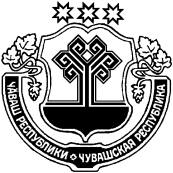 ЧӐВАШ  РЕСПУБЛИКИÇĚРПӲ РАЙОНӖЧУВАШСКАЯ РЕСПУБЛИКА ЦИВИЛЬСКИЙ РАЙОН ПАТĂРЬЕЛ ЯЛ ПОСЕЛЕНИЙĚН АДМИНИСТРАЦИЙĚ ЙЫШАНУ2019ç.чӳк уйăхĕн 27-мĕшĕ.№76 Патӑрьел ялěАДМИНИСТРАЦИЯ БОГАТЫРЕВСКОГО СЕЛЬСКОГО ПОСЕЛЕНИЯ ПОСТАНОВЛЕНИЕ«27» ноября 2019 г.№ 76  село Богатырево